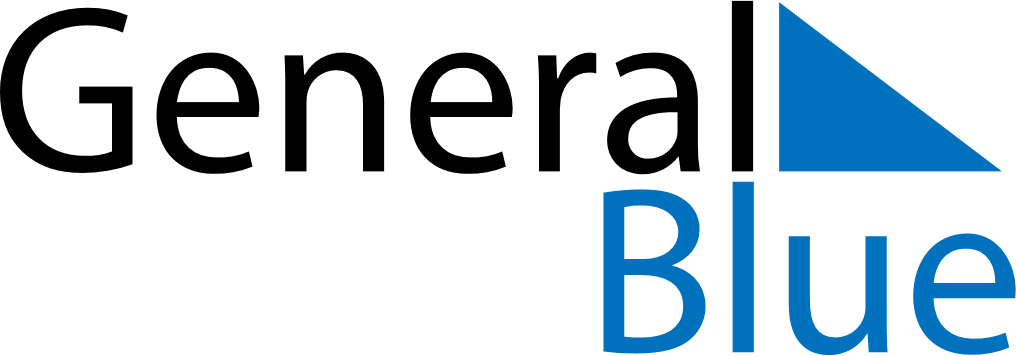 February 2025February 2025February 2025FranceFranceMONTUEWEDTHUFRISATSUN12345678910111213141516171819202122232425262728